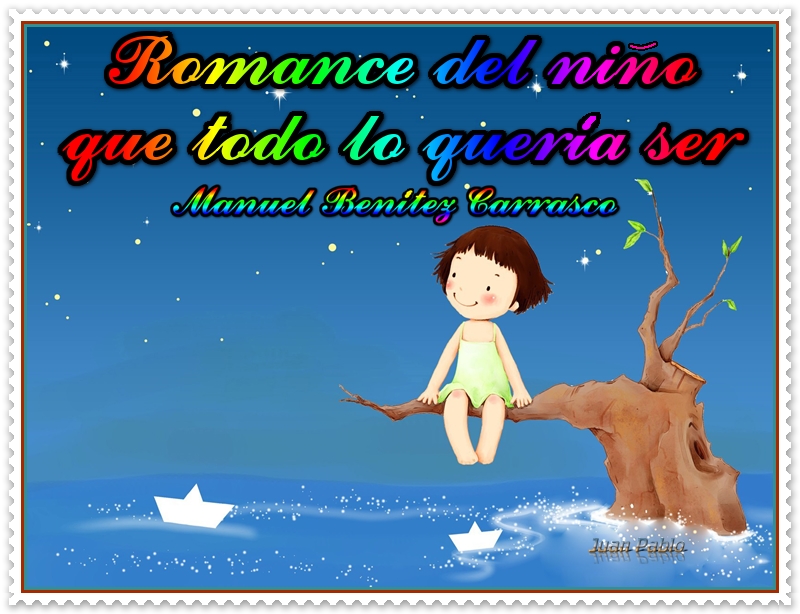 El niño quiso ser pez;metió los pies en el río.Estaba tan frío el ríoque ya no quiso ser pez..El niño quiso ser ave;se asomó al balcón del aire.Estaba tan alto el aireque ya no quiso ser ave.El niño quiso ser perro;se puso a ladrar a un gato.Le trató tan mal el gatoque ya no quiso ser perro. El niño quiso ser hombre;le estaban tan mal los añosque ya no quiso ser hombre.y ya no quiso crecer,no quería crecer el niñose estaba tan bien de niño,pero tuvo que crecer.Y una tarde, al volvera su placita de niñoel hombre quiso ser niñopero ya no pudo ser.